*** ALSO OFFERED VIA TELECONFERENCE AND/OR WEB-BASED MEETINGZoom Meeting - https://zoom.us/j/96158487654?pwd=Y2duT01CN2pId3UrVFB1RmZTRURJZz099:30 am* Action Item	10:30 am* Action Item1:00 pm*Action Item8:00 pmThe Commission will hear application Z20-28 a request for a conditional use permit filed by David Bowman seeking approval to establish a second single-family residence on an approximately 2.9-acre parcel located at 2687 Northside Rd. approximately 3 miles northwest of Homedale. The Commission will hear application Z20-29 a request for a conditional use permit filed by Owyhee County seeking approval to install an approximately 120-foot high public safety communications tower on the Owyhee County campus of 3.4 acres in Murphy, Idaho.The Commission will hear application Z20-25 a request for a conditional use permit filed by Daniel Mori, Little Valley Land seeking approval to expand his current feedlot - Confined Animal Feeding Operation (CAFO) operation from 7,500 to 50,000 animals over ten years. The parcels are approximately 345 acres located adjacent to 31587 Thatsamori Place Bruneau, Idaho.AdjournAny person in need of special accommodations to participate in the above-noticed meeting should contact the planning and zoning office at least seven days prior to the meeting. Copies of all materials for proposed projects are available for review in the planning and zoning office or on our web page at: https://owyheecounty.net/departments/community-development/public-hearing-documents/. For additional information, please contact planning staff at 208-495-2095 ext. 2, Owyhee County Annex Building, 17069 Basey St., Murphy, Idaho 83650.* Action Item is a matter upon which the Commission may make a decision (Idaho Code §72-204)AGENDA OWYHEE COUNTY PLANNING & ZONING 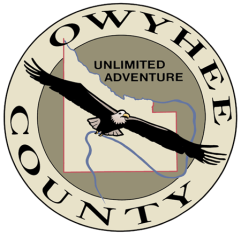 August 26, 2020Scott Jensen – ChairChad Nettleton – Vice ChairRich Curtis – CommissionerBob Thomas – CommissionerDean Young – Commissioner17069 Basey St., Murphy, ID 83650